.Starts on the heavy beat. Easier to count in after the first 32SIDE, CROSS & SIDE TOUCHES, CROSS-STEP, POINT/CROSS FRONT, POINT/CROSS BEHINDTag: After instrumental section dance 1-4 twice(BACK ROCK, CROSS SHUFFLE) (TWICE)RIGHT VINE & SCUFF; STEP/PIVOT ½ RIGHT (TWICE)LEFT VINE & SCUFF; STEP/PIVOT ½ LEFT (TWICE)REPEATNow You See Me, Now You Don't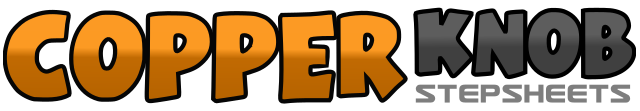 .......Count:32Wall:1Level:Improver.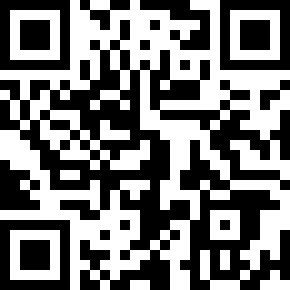 Choreographer:Harold Grimshaw (UK)Harold Grimshaw (UK)Harold Grimshaw (UK)Harold Grimshaw (UK)Harold Grimshaw (UK).Music:Lucky Me, Lonely You - Brooks & DunnLucky Me, Lonely You - Brooks & DunnLucky Me, Lonely You - Brooks & DunnLucky Me, Lonely You - Brooks & DunnLucky Me, Lonely You - Brooks & Dunn........1-2Step right to right side, cross-touch left toes across front of right3-4Point/touch left toes to left side, cross-step left across front of right5-6Point/touch right toes to right side, cross-step right across front of left7-8Point/touch left toes to left side, cross-step left behind right9-10(Angling body left) step back onto right, rock weight forward onto left11&12Cross shuffle on right, left, right13-14(Angling body right) step back onto left, rock weight forward onto right15&16Cross shuffle on left, right, left17-18Step right to right side, step left behind right19-20Step right to right side, scuff left forward21-22Step forward on left, pivot ½ to right23-24Step forward on left, pivot ½ to right25-26Step left to left side, step right behind left27-28Step left to left side, scuff right forward29-30Step forward on right, pivot ½ to left31-32Step forward on right, pivot ½ to left